Centre of Islamic StudiesRESEARCH DAY 2019Friday 6 December 2019Room 8 & 9, Faculty of Asian and Middle Eastern StudiesSidgwick Avenue, Cambridge, CB3 9DA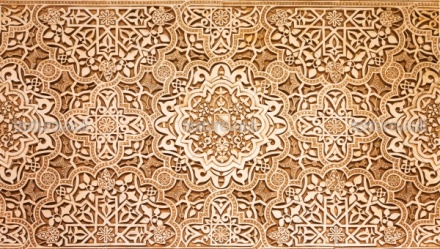 Show-casing the research undertaken by the Centre’s staff, Research Associates and Visiting Researchers and Fellows.Lunch will be provided in the Common Room with vegetarian and gluten-free options available. There will also be a static display of the research from several of our speakers.TimeSpeakerTopic10:30Paul Anderson – Assistant DirectorA Partial Society: Theorising Inter-Asian Yemeni Merchant Networks11:00Will Ryle-HodgesBeing the Government’s Director of Communications in Late 19th Century Khedival Egypt: Muḥammad ʿAbduh on the worlds we make with words11:30Emanuelle Degli Esposti – Research AssociateSectarian Belongings: Towards a European Shi’ism?12:00Nor Haslina Jafaar – Visiting ResearcherA framework of approaches to the Islamic principle of multicultural street design that shapes the street characters12:30Lunch and displays in the Common Room14:00Arafat Razzaque – Research AssociateIslamic Ethics from Medieval Society to the Modern Family14:30Mehrunisha Suleiman – Research AssociateMuslim perspectives on End of Life Care15:00Khaled Fahmy - DirectorThe Egyptian military in the 1967 Arab-Israeli War